КТП с применением  электронного обучения, дистанционных образовательных технологийУчитель: Макаренко В.ВВнеурочная деятельность: «ПДО (ОФП)»Класс:8-11 Рабочее место учителя: школа, тренаж.зал. Домашний комплекс ОФП (общая физическая подготовка).Для 9-11 классовЦели и задачи: совершенствовать технику выполнения базовых упражнений ОФП (общая физическая подготовка) в домашних условиях; развивать физическое качество силу посредством упражнений с собственным весом; формировать приёмы самоконтроля при самостоятельном выполнении комплекса упражнений.Место занятий: квартира; площадь для выполнения комплекса не менее 2 квадратных метра.Инвентарь: гимнастический коврик; плед; ковёр и.т.д.Время выполнения комплекса: в любое удобное время с 10.00 до 13.00 и с 16.00 до 20.00. не менее трёх раз в неделюПродолжительность выполнения комплекса: 40 - 50 минут.Отдых между выполнением упражнений (серий или сетов) 20 - 30 секунд.Отдых между выполнением планок 10 20 секунд.Источник информации по технике выполнения упражнений: интернет – ресурсы по теме фитнесаВАЖНО! НЕ ЗАБЫВАЕМ О ТЕХНИКЕ БЕЗОПАСНОСТИ И САМОКОНТРОЛЕ! ОТДЫХ МЕЖДУ ВЫПОЛНЕНИЕМ УПРАЖНЕНИЙ (СЕРИЙ ИЛИ СЕТОВ) 20-30 СЕКУНД ОБЯЗАТЕЛЕН! ДОЗИРОВКУ МОЖНО ПОДБИРАТЬ ИНДИВИДУАЛЬНО ПО САМОЧУВСТВИЮ!1. «Перекаты» с пяток на носки – 30 - 40 раз в среднем темпе;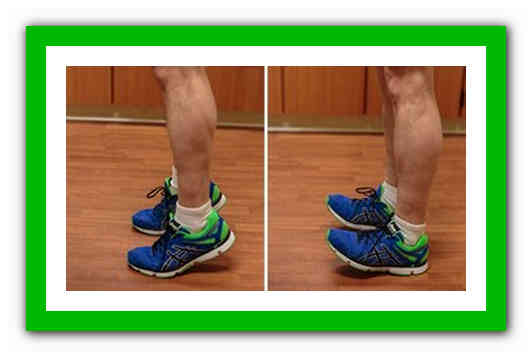 2. «Пружинистые» прыжки на месте на носках в среднем темпе, слегка сгибая колени, отталкиваясь двумя ногами одновременно (держим осанку; руки на поясе или согнуты в локтях) – от одной до двух минут (по самочувствию);3. Прыжки ноги вместе - ноги врозь с хлопком над головой («JumpingJacks») – 30 секунд;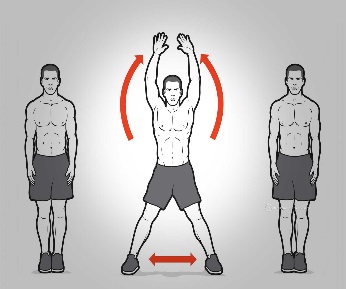 4. Разминка (любые упражнения по выбору на все суставы и на все группы мышц) – 4 минуты;5. Отжимания с узкой или средней постановкой рук (девочки с колен) – 2-3 серии (сета) по 4-8 раз;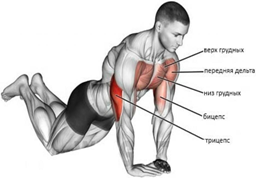 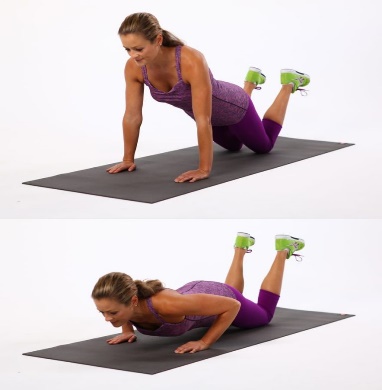 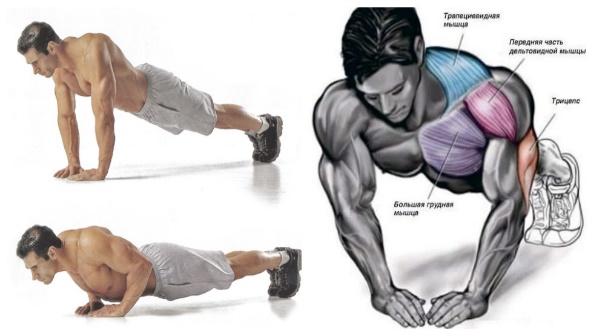 6. Отжимания с широкой постановкой рук (девочки с колен) – 2-3 серии (сета) по 8-10 раз;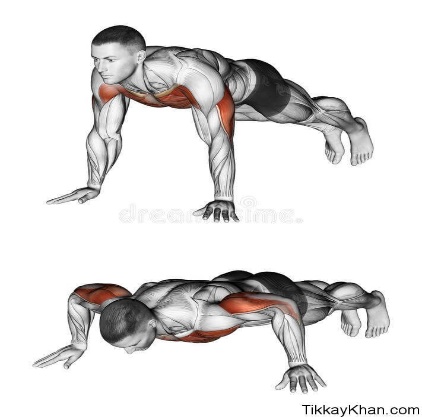 7. Обратные отжимания – 2-3 серии (сета) по 8-12 раз;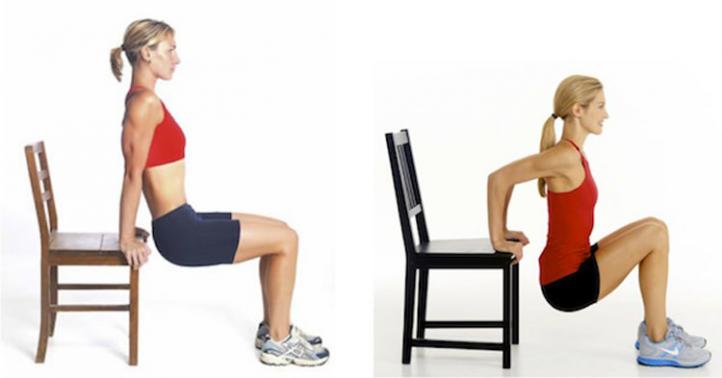 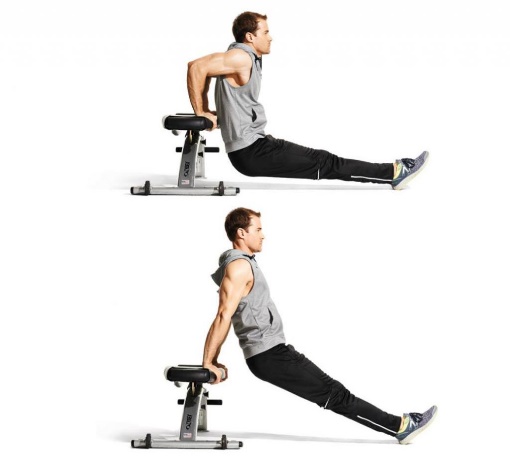 8. Ситапы – 2 серии (сета) по 10 - 20 раз;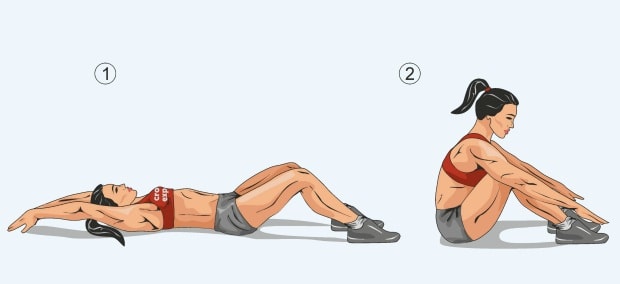 9. Кранчи (скручивания на пресс) – 2 серии (сета) по 10 – 20 раз;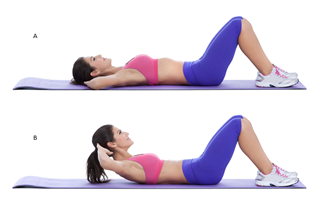 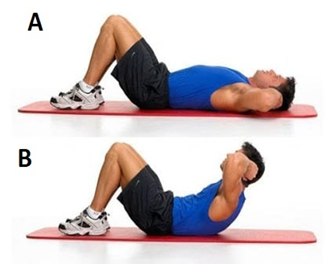 10 Подъём таза из положения сед, упор сзади, согнув ноги – 2 серии (сета) по 10 -20 раз;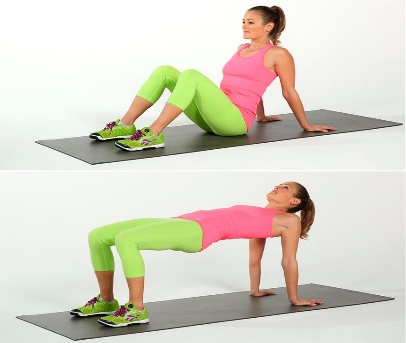 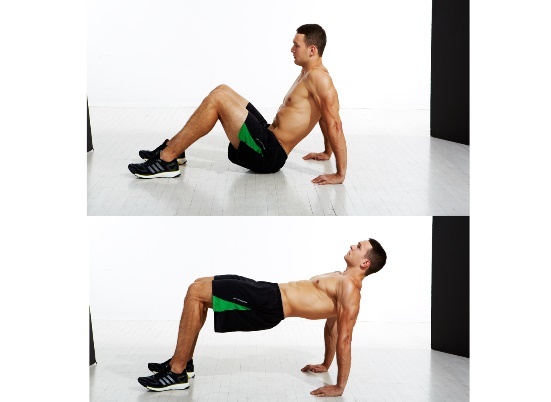 11. Гиперэкстензия на полу («супермен») – 2 серии (сета) по 10 – 20 раз;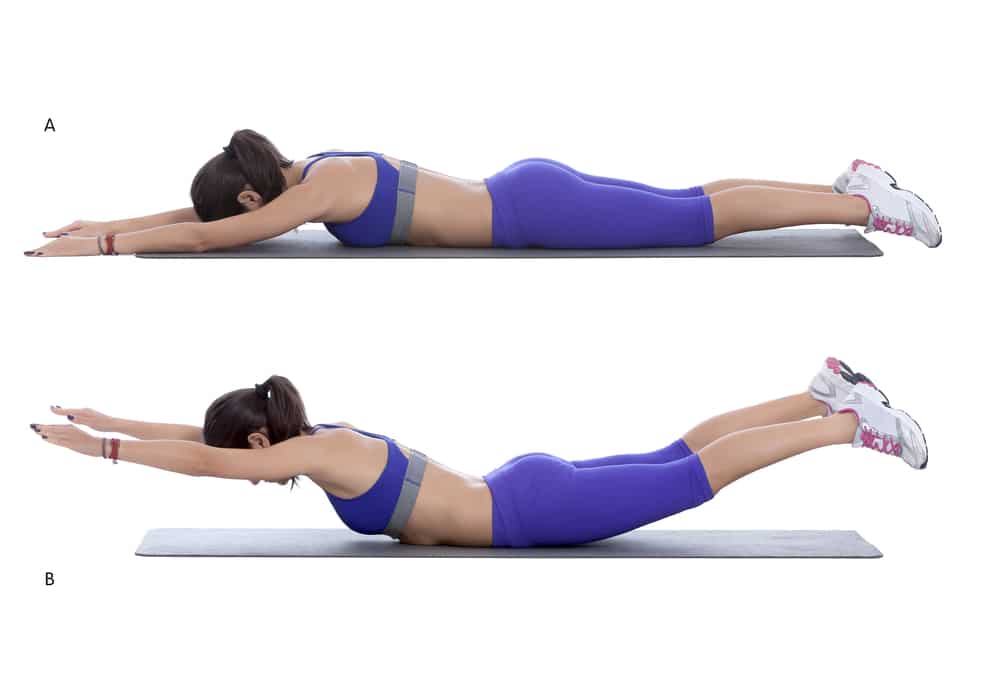 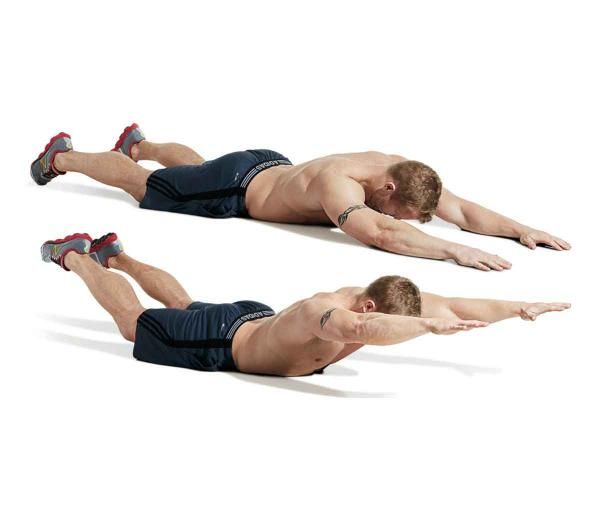 12. Приседания – 2 серии (сета) по 15 - 20 раз;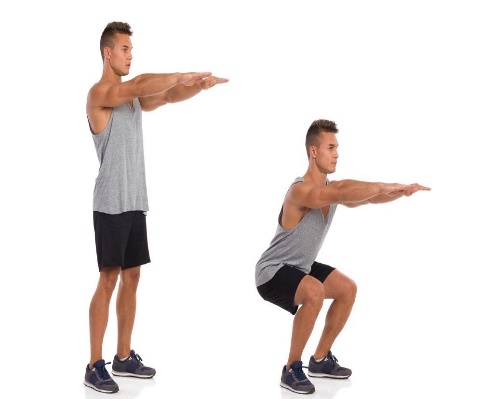 13. Приседания в широкой стойке – 2 серии (сета) по 15 – 20 раз;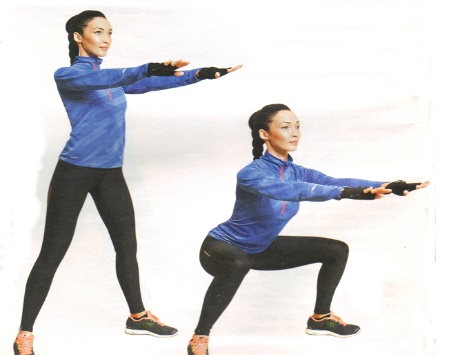 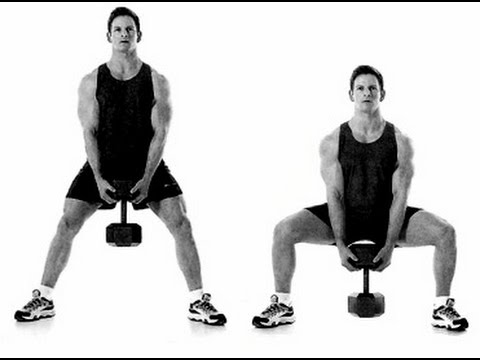 14. Приседания в выпаде - 2 серии (сета) по 6 - 10 раз на каждую ногу;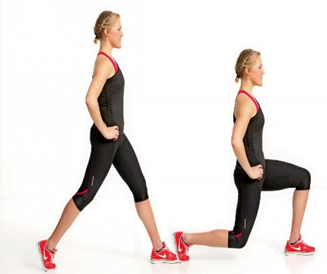 15. Высокая планка – 20-30 секунд;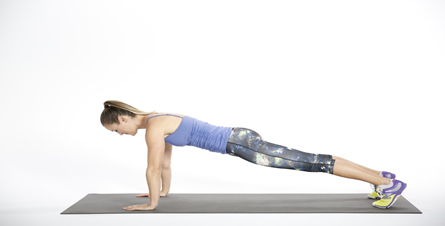 16. Низкая планка с вытянутой вверх прямой ногой – 5 - 10 секунд на каждую ногу с отдыхом 5 секунд;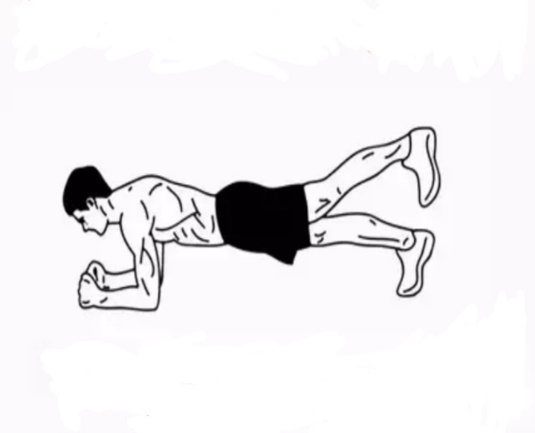 17. Низкая планка с вытянутой рукой вперёд – 5 - 10 секунд на каждую руку с отдыхом 5 секунд;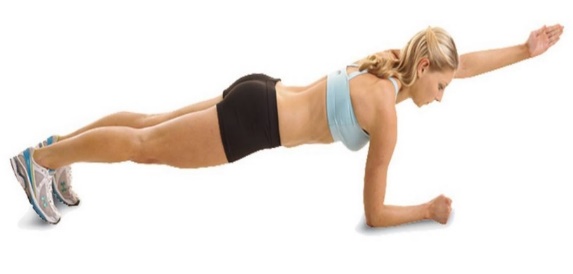 18. Обратная планка – 10 секунд;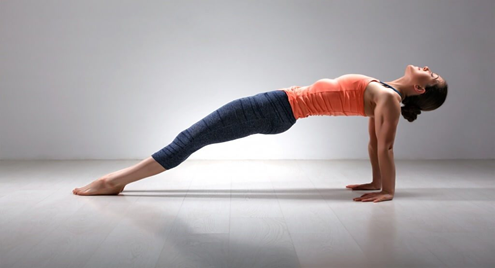 19. Высокая боковая планка – 5 - 10 секунд на каждую сторону;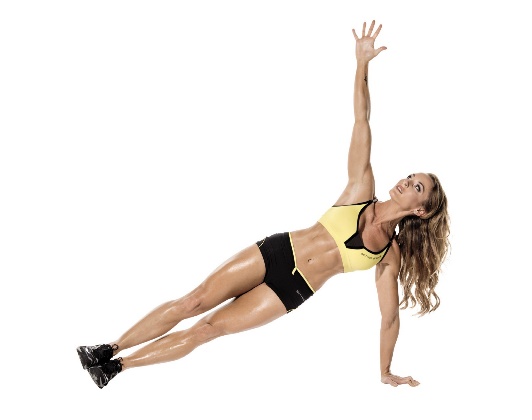 20. Низкая боковая планка – 5 - 10 секунд на каждую сторону;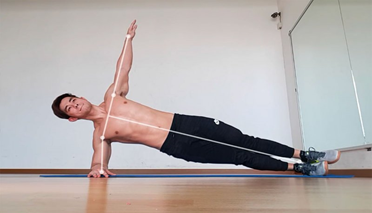 21. Стойка на носках руки вверх – 20 – 30 секунд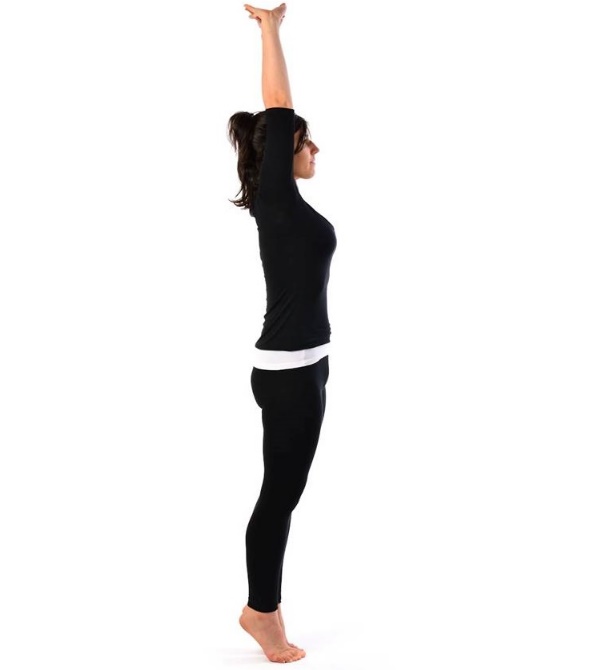 22. «Заминка». Медленный бег на месте – 1 минута;23. Упражнения на гибкость (растяжка) – 2-3 минутыЛюбые упражнения по выбору и обязательно наклон туловища вперёд из положения сидя – 2 серии по 20 раз, выполнять медленно и плавно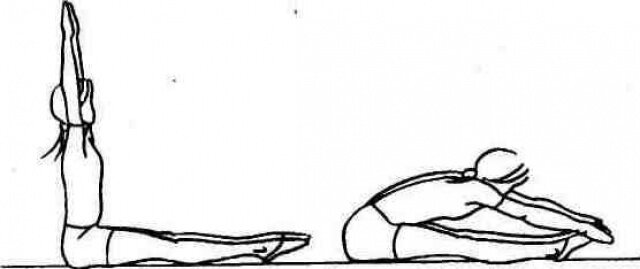 Тема урока по КТПДата  и время проведения (продолжительность урока 30 минут)Урок в форме онлайн/оффлайнМеханизм выдачи учителем заданий обучающимся Базовые и изолирующие упражнения в силовой подготовке07.04.2020оффлайнИзучите презентацию:›…2014/03/23/prezentatsiya…uprazhneniyaКомбинированный комплекс упражнений с использованием различных отягощений09.04.2020оффлайнПрезентация:›prezentaciya…fizicheskoy…gimnastikaУпражнения для мышц брюшного пресса14.04.2020оффлайнПрезентация:›prezentaciya…uprazhneniya…bryushnogoУпражнения для грудных мышц и бицепса16.04.2020оффлайнПрезентация :›prezentaciya…silovie-uprazhneniya-na…Упражнения для мышц спины и трицепса21.04.2020оффлайнПрезентация :›presentation…dlya…myshc…i-grudiУпражнения для мышц ног 23.04.2020оффлайнПрезентация:…2014/05/10/uprazhneniya…myshtsy-nogПравила выполнения разминки перед тренировкой28.04.2020оффлайнПезентация:prezentaciya-po-fizkulture-razminka…Комплекс упражнений методом максимальных усилий30.04.2020оффлайнПрезентация:prezentaciya…fizicheskoy-kulture…Правила самоконтроля и интервалов отдыха07.05.2020оффлайнПрезентация:presentation/teoriya-i-metodika…Комплекс упражнений методом максимальных усилий для мышц груди12.05.2020оффлайнПрезентация:pedsovet.org›Публикации›Физическая культура›…-dlya-myshts-grudiКомплекс упражнений методом максимальных усилий для мышц спины19.05.2020оффлайнПрезентация:zen.yandex.ru›Яндекс.Дзен›id…Комплекс упражнений методом максимальных усилий для мышц плечевого пояса21.05.2020оффлайнПрезентация:multiurok.ru›…prezentatsiia…kompleks-uprazhnenii…Комплекс упражнений методом максимальных усилий для мышц брюшного пресса26.05.2020оффлайнПрезентация:infourok.ru›prezentaciya…uprazhneniya…bryushnogo…Упражнения на расслабление после силовой тренировки28.05.2020оффлайнПрезентация:ppt4web.ru›…po…uprazhnenija-na-rasslablenie.html